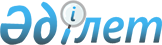 О внесении изменений и дополнений в некоторые законодательные акты Республики Казахстан по экологическим вопросамЗакон Республики Казахстан от 9 января 2007 года N 213



      


Статья 1.


 Внести изменения и дополнения в следующие законодательные акты Республики Казахстан:




      1. В 
 Кодекс 
 Республики Казахстан об административных правонарушениях от 30 января 2001 г. (Ведомости Парламента Республики Казахстан, 2001 г., N 5-6, ст. 24; N 17-18, ст. 241; N 21-22, ст. 281; 2002 г., N 4, ст. 33; N 17, ст. 155; 2003 г., N 1-2, ст. 3; N 4, ст. 25; N 5, ст. 30; N 11, ст. 56, 64, 68; N 14, ст. 109; N 15, ст. 122, 139; N 18, ст. 142; N 21-22, ст. 160; N 23, ст. 171; 2004 г., N 6, ст. 42; N 10, ст. 55; N 15, ст. 86; N 17, ст. 97; N 23, ст. 139, 140; N 24, ст. 153; 2005 г., N 5, ст. 5; N 7-8, ст. 19; N 9, ст. 26; N 13, ст. 53; N 14, ст. 58; N 17-18, ст. 72; N 21-22, ст. 86, 87; N 23, ст. 104; 2006 г., N 1, ст. 5; N 2, ст. 19, 20; N 3, ст. 22; N 5-6, ст. 31; N 8, ст. 45; N 10, ст. 52; N 11, ст. 55; N 12, ст. 72, 77; N 13, ст. 85, 86; N 15, ст. 92, 95; N 16, ст. 98, 102):



      1) дополнить статьей 240-1 следующего содержания:



      "Статья 240-1. Нарушение требований проведения производственного



                     экологического контроля



      Нарушение требований проведения производственного экологического контроля -



      влечет штраф на физических лиц в размере двадцати пяти, на индивидуальных предпринимателей, юридических лиц, являющихся субъектами малого или среднего предпринимательства, - в размере ста, на юридических лиц, являющихся субъектами крупного предпринимательства, - в размере двухсот месячных расчетных показателей.";



      2) статью 243 изложить в следующей редакции:



      "Статья 243. Превышение нормативов эмиссий в окружающую среду,



                   установленных в экологическом разрешении, либо



                   отсутствие экологического разрешения



      Превышение нормативов эмиссий в окружающую среду, установленных в экологическом разрешении, либо отсутствие экологического разрешения, если эти действия не имеют признаков уголовно наказуемого деяния, -



      влекут штраф на физических лиц в размере от пяти до десяти, на должностных лиц, индивидуальных предпринимателей, юридических лиц, являющихся субъектами малого или среднего предпринимательства, - в размере от двадцати до пятидесяти месячных расчетных показателей, на юридических лиц, являющихся субъектами крупного предпринимательства, - в размере одной тысячи процентов ставки платы за эмиссии в окружающую среду за превышенный объем эмиссий.";



      3) в статье 261:



      заголовок изложить в следующей редакции:



      "Статья 261. Нарушение требований к обращению с отходами



                   производства и потребления, сбросу сточных вод";



      абзац первый изложить в следующей редакции:



      "Нарушение требований к обращению с отходами производства и потребления, а также к сбросу сточных вод -";



      4) в статье 554:



      часть первую после слова "хозяйственной" дополнить словами "и иной";



      в части второй:



      в абзаце втором слова "территориальные старшие государственные и территориальные государственные инспекторы по охране окружающей среды" заменить словами "государственные экологические инспекторы и старшие государственные экологические инспекторы областей (города республиканского значения, столицы)";



      в абзаце третьем слова "государственные инспекторы Республики Казахстан по охране природных ресурсов, заместители территориальных главных государственных инспекторов по охране природных ресурсов" заменить словами "государственные экологические инспекторы Республики Казахстан";



      в абзаце четвертом слова "инспекторы Республики Казахстан по охране природных ресурсов" заменить словами "экологические инспекторы Республики Казахстан";



      в абзаце пятом слова "территориальные главные государственные инспекторы по охране природных ресурсов" заменить словами "главные государственные экологические инспекторы областей (города республиканского значения, столицы)";



      в абзаце шестом слова "Главный государственный инспектор Республики Казахстан по охране природных ресурсов и его заместители" заменить словами "Главный государственный экологический инспектор Республики Казахстан и его заместитель";



      5) абзац девятый подпункта 1) части первой статьи 636 после слов "306 (часть вторая)" дополнить словами ", 306-1 (часть третья)";



      6) статью 638 дополнить частью 3-1 следующего содержания:



      "3-1. В случаях, когда по административным правонарушениям, предусмотренным статьями 240 (часть первая), 250 (часть первая), 261, 265, 304 (часть вторая) требуется установление размера суммы нанесенного окружающей среде вреда, протокол об административном правонарушении составляется в течение суток с момента установления размера суммы нанесенного окружающей среде вреда.".




      2. В 
 Кодекс 
 Республики Казахстан от 12 июня 2001 г. "О налогах и других обязательных платежах в бюджет" (Налоговый кодекс) (Ведомости Парламента Республики Казахстан, 2001 г., N 11-12, ст. 168; 2002 г., N 6, ст. 73, 75; N 19-20, ст. 171; 2003 г., N 1-2, ст. 6; N 4, ст. 25; N 11, ст. 56; N 15, ст. 133, 139; N 21-22, ст. 160; N 24, ст. 178; 2004 г., N 5, ст. 30; N 14, ст. 82; N 20, ст. 116; N 23, ст. 140, 142; N 24, ст. 153; 2005 г., N 7-8, ст. 23; N 21-22, ст. 86, 87; N 23, ст. 104; 2006 г., N 1, ст. 4, 5; N 3, ст. 22; N 4, ст. 24; N 8, ст. 45, 46; N 10, ст. 52; N 11, ст. 55; N 12, ст. 77; N 13, ст. 85; N 16, ст. 97, 98, 103):



      1) по всему тексту слова "загрязнение окружающей среды", "загрязнения окружающей среды" заменить соответственно словами "эмиссии в окружающую среду", "эмиссий в окружающую среду";



      2) статью 459 изложить в следующей редакции:



      "Статья 459. Общие положения



      1. Плата за эмиссии в окружающую среду (далее - плата) взимается за эмиссии в окружающую среду в порядке специального природопользования.



      2. Специальное природопользование осуществляется на основании экологического разрешения, выдаваемого уполномоченным органом в области охраны окружающей среды.



      3. Эмиссии в окружающую среду без оформленного в установленном порядке экологического разрешения рассматриваются как эмиссии в окружающую среду сверх установленных нормативов эмиссий в окружающую среду, за исключением выбросов загрязняющих веществ от передвижных источников.



      4. Территориальные органы уполномоченного органа в области охраны окружающей среды ежеквартально, не позднее 1 числа второго месяца, следующего за отчетным кварталом, представляют налоговым органам по месту своего нахождения сведения по форме, установленной уполномоченным государственным органом.";



      3) статью 461 изложить в следующей редакции:



      "Статья 461. Объект обложения



      Объектом обложения является фактический объем эмиссий в окружающую среду в пределах и (или) сверх установленных нормативов эмиссий в окружающую среду.";



      4) в части первой статьи 462 слова "ставок, утвержденных уполномоченным органом в области охраны окружающей среды" заменить словами "и не выше предельных ставок, утвержденных Правительством Республики Казахстан".




      3. В 
 Земельный 
 кодекс Республики Казахстан от 20 июня 2003 г. (Ведомости Парламента Республики Казахстан, 2003 г., N 13, ст. 99; 2005 г., N 9, ст. 26; 2006 г., N 1, ст. 5; N 3, ст. 22; N 11, ст. 55; N 12, ст. 79, 83; N 16, ст. 97):



      1) в пункте 4 статьи 6:



      после слова "земельным" дополнить словом ", экологическим";



      слова ", об охране окружающей среды" исключить;



      2) статью 42 дополнить пунктом 3 следующего содержания:



      "3. Собственники земельных участков или землепользователи при осуществлении эмиссий в окружающую среду обязаны получить экологическое разрешение в соответствии с Экологическим кодексом Республики Казахстан.";



      3) пункт 1 статьи 65 дополнить подпунктом 11) следующего содержания:



      "11) сообщать местным исполнительным органам о выявленных отходах производства и потребления, не являющихся их собственностью.";



      4) пункт 1 статьи 133 изложить в следующей редакции:



      "1. Земли водного фонда находятся в государственной собственности.";



      5) в части второй пункта 4 статьи 145 слова "бытовых и промышленных отходов" заменить словами "отходов производства и потребления".




      4. В 
 Лесной 
 кодекс Республики Казахстан от 8 июля 2003 г. (Ведомости Парламента Республики Казахстан, 2003 г., N 16, ст. 140; 2004 г., N 23, ст. 142; 2006 г., N 3, ст. 22; N 16, ст. 97):



      1) статью 38 дополнить подпунктом 20-1) следующего содержания:



      "20-1) получить экологическое разрешение при осуществлении эмиссий в окружающую среду в соответствии с Экологическим кодексом Республики Казахстан;";



      2) статью 62 дополнить подпунктом 9) следующего содержания:



      "9) обеспечение соблюдения экологических требований, установленных экологическим законодательством Республики Казахстан.".




      5. В 
 Водный 
 кодекс Республики Казахстан от 9 июля 2003 г. (Ведомости Парламента Республики Казахстан, 2003 г., N 17, ст. 141; 2004 г., N 23, ст. 142; 2006 г., N 1, ст. 5; N 3, ст. 22; N 15, ст. 95):



      1) по всему тексту:



      слова "уполномоченного органа по использованию и охране недр", "уполномоченным органом по использованию и охране недр", "уполномоченный орган по использованию и охране недр", "уполномоченному органу по использованию и охране недр" заменить соответственно словами "уполномоченного органа по изучению и использованию недр", "уполномоченным органом по изучению и использованию недр", "уполномоченный орган по изучению и использованию недр", "уполномоченному органу по изучению и использованию недр";



      слова "центральным исполнительным органом Республики Казахстан в области охраны окружающей среды", "центрального исполнительного органа Республики Казахстан в области охраны окружающей среды", "центральный исполнительный орган Республики Казахстан в области охраны окружающей среды", "центральному исполнительному органу Республики Казахстан в области охраны окружающей среды" заменить соответственно словами "уполномоченным государственным органом в области охраны окружающей среды", "уполномоченного государственного органа в области охраны окружающей среды", "уполномоченный государственный орган в области охраны окружающей среды", "уполномоченному государственному органу в области охраны окружающей среды";



      2) подпункт 46) статьи 1 изложить в следующей редакции:



      "46) сточные воды - воды, образующиеся в результате хозяйственной деятельности человека или на загрязненной территории, сбрасываемые в естественные или искусственные водные объекты или на рельеф местности;";



      3) пункт 1 статьи 7 изложить в следующей редакции:



      "1. Земли водного фонда находятся в государственной собственности.";



      4) пункт 1 статьи 37 дополнить подпунктом 25) следующего содержания:



      "25) утверждает правила первичного учета вод.";



      5) пункт 2 статьи 40 дополнить подпунктом 23) следующего содержания:



      "23) пломбирует и регистрирует приборы учета вод, устанавливаемые на сооружениях или устройствах по забору или сбросу вод физическими и юридическими лицами, осуществляющими право специального водопользования.";



      6) в статье 53:



      в пункте 1 слово "положений" заменить словами "правил первичного учета вод";



      пункты 2 и 3 изложить в следующей редакции:



      "2. Производственный контроль в области использования и охраны водного фонда обеспечивается физическими и юридическими лицами, осуществляющими право специального водопользования.



      3. Производственный контроль в области использования и охраны водного фонда осуществляется на основании приборов учета вод, аттестованных в порядке, установленном 
 Законом 
 Республики Казахстан "О техническом регулировании";



      7) статью 72 дополнить подпунктом 17-1) следующего содержания:



      "17-1) получить экологическое разрешение при осуществлении эмиссий в окружающую среду в соответствии с Экологическим кодексом Республики Казахстан;";



      8) пункт 5 статьи 112 после слова "обязаны" дополнить словами "соблюдать экологические требования, установленные экологическим законодательством Республики Казахстан, и".




      6. В 
 Бюджетный 
 кодекс Республики Казахстан от 24 апреля 2004 г. (Ведомости Парламента Республики Казахстан, 2004 г., N 8-9, ст. 53; N 20, ст. 116; N 23, ст. 140, 142; 2005 г., N 14, ст. 55; N 21-22, ст. 87; 2006 г., N 1, ст. 5; N 3, ст. 22; N 8, ст. 45; N 12, ст. 77, 79; N 13, ст. 86; N 16, ст. 97):



      1) подпункт 3) пункта 1 статьи 47 изложить в следующей редакции:



      "3) плата за эмиссии в окружающую среду;";



      2) подпункт 10) пункта 1 статьи 48 изложить в следующей редакции:



      "10) плата за эмиссии в окружающую среду;";



      3) абзац восемнадцатый подпункта 8) пункта 1 статьи 50 изложить в следующей редакции:



      "проведение государственной экологической экспертизы в соответствии с экологическим законодательством Республики Казахстан;".




      7. В 
 Закон 
 Республики Казахстан от 17 апреля 1995 г. "О лицензировании" (Ведомости Верховного Совета Республики Казахстан, 1995 г., N 3-4, ст. 37; N 12, ст. 88; N 14, ст. 93, N 15-16, ст. 109; N 24, ст. 162, Ведомости Парламента Республики Казахстан, 1996 г., N 8-9, ст. 236; 1997 г., N 1-2, ст. 8; N 7, ст. 80; N 11, ст. 144, 149; N 12, ст. 184; N 13-14, ст. 195, 205; N 22, ст. 333; 1998 г., N 14, ст. 201; N 16, ст. 219; N 17-18, ст. 222, 224, 225; N 23, ст. 416; N 24, ст. 452; 1999 г., N 20, ст. 721, 727; N 21, ст. 787; N 22, ст. 791; N 23, ст. 931; N 24, ст. 1066; 2000 г., N 10, ст. 248; N 22, ст. 408; 2001 г., N 1, ст. 7; N 8, ст. 52, 54; N 13-14, ст. 173, 176; N 23, ст. 321; N 24, ст. 338; 2002 г., N 2, ст. 17; N 15, ст. 151; N 19-20, ст. 165; 2003 г., N 1-2, ст. 2; N 4, ст. 25; N 6, ст. 34; N 10, ст. 50, 51; N 11, ст. 69; N 14, ст. 107; N 15, ст. 124, 128, 139; 2004 г., N 2, ст. 9; N 5, ст. 27; N 10, ст. 54; N 14, ст. 82; N 15, ст. 86; N 16, ст. 91; N 17, ст. 98; 2005 г., N 7-8, ст. 23; N 11, ст. 37; N 14, ст. 55, 58; N 23, ст. 104; 2006 г., N 8, ст. 45; N 13, ст. 85; N 15, ст. 92; N 16, ст. 97, 102):



      в пункте 1 статьи 9:



      подпункты 58) и 59) исключить;



      подпункт 60) изложить в следующей редакции:



      "60) выполнение работ и оказание услуг в области охраны окружающей среды.".




      8. В 
 Закон 
 Республики Казахстан от 23 декабря 1995 г. "О приватизации" (Ведомости Верховного Совета Республики Казахстан, 1995 г., N 24, ст. 163; Ведомости Парламента Республики Казахстан, 1997 г., N 12, ст. 189; 1999 г., N 21, ст. 786; N 23, ст. 916; 2000 г., N 21, ст. 396; 2001 г., N 8, ст. 52; 2002 г., N 10, ст. 102; 2003 г., N 1-2, ст. 6; N  11, ст. 56; 2004 г., N 23, ст. 142):



      в статье 23:



      в заголовке и пунктах 1 и 2 слово "природной" исключить;



      дополнить пунктом 2-1 следующего содержания:



      "2-1. При приватизации объектов государственной собственности право собственности на отходы, а также обязательства по безопасному обращению с отходами и их удалению, рекультивации и восстановлению земель переходят к новому собственнику.".




      9. В 
 Закон 
 Республики Казахстан от 27 января 1996 г. "О недрах и недропользовании" (Ведомости Парламента Республики Казахстан, 1996 г., N 2, ст. 182; 1999 г., N 11, ст. 357; N 21, ст. 787; 2003 г., N 11, ст. 56; 2004 г., N 22, ст. 131; N 23, ст. 142; 2005 г., N 16, ст. 70; 2006 г., N 3, ст. 22; N 16, ст. 99):



      1) в подпункте 3) пункта 2 статьи 41-5 слова "требований охраны окружающей среды," заменить словами "экологических требований и требований к";



      2) в пункте 1 статьи 48 слова "законодательством об охране окружающей среды" заменить словами "экологическим законодательством Республики Казахстан";



      3) в статье 49:



      пункт 4 изложить в следующей редакции:



      "4. Размер ущерба, причиненного вследствие нарушения требований в области рационального использования недр, определяется уполномоченным органом по изучению и использованию недр совместно с недропользователями в порядке, установленном Правительством Республики Казахстан.";



      дополнить пунктом 4-1 следующего содержания:



      "4-1. Размер ущерба, причиненного вследствие нарушения требований в области охраны недр, определяется уполномоченным органом в области охраны окружающей среды в соответствии с экологическим законодательством Республики Казахстан.";



      4) в пункте 1 статьи 50:



      слова "разрешения на природопользование" заменить словами "экологические разрешения";



      после слова "среды" дополнить словами "в соответствии с экологическим законодательством Республики Казахстан".




      10. В 
 Закон 
 Республики Казахстан от 21 января 1997 г. "О банкротстве" (Ведомости Парламента Республики Казахстан, 1997 г., N 1-2, ст. 7; N 13-14, ст. 205; 1998 г., N 14, ст. 198; N 17-18, ст. 225; 2000 г., N 22, ст. 408; 2001 г., N 8, ст. 52; N 17-18, ст. 240; N 24, ст. 338; 2002 г., N 17, ст. 155; 2003 г., N 4, ст. 26; N 11, ст. 67; 2004 г., N 6, ст. 42; N 23, ст. 142; 2005 г., N 14, ст. 57; 2006 г., N 1, ст. 4; N 3, ст. 22; N 4, ст. 24; N 13, ст. 86; N 15, ст. 95):



      пункт 5 статьи 2 изложить в следующей редакции:



      "5. При банкротстве юридических лиц, осуществляющих экологически опасные виды хозяйственной и иной деятельности, проводится обязательный экологический аудит их деятельности в соответствии с Экологическим кодексом Республики Казахстан.".



      11. В Закон Республики Казахстан от 14 апреля 1997 г. "Об использовании атомной энергии" (Ведомости Парламента Республики Казахстан, 1997 г., N 7, ст. 83; 2004 г., N 23, ст. 142):



      1) статью 13 дополнить пунктом 3 следующего содержания:



      "3. При использовании радиоактивных материалов и отходов должны соблюдаться экологические требования, установленные Экологическим кодексом Республики Казахстан.";



      2) в части второй статьи 16:



      абзац первый после слова "Казахстан" дополнить словами "с согласия местных представительных органов соответствующей административно-территориальной единицы";



      дополнить абзацем пятым следующего содержания:



      "экологических требований, установленных экологическим законодательством Республики Казахстан;".




      12. В 
 Закон 
 Республики Казахстан от 26 июня 1998 г. "О национальной безопасности Республики Казахстан" (Ведомости Парламента Республики Казахстан, 1998 г., N 11-12, ст. 173; 2000 г., N 5, ст. 115; 2004 г., N 14, ст. 82; N 23, ст. 142; 2005 г., N 16, ст. 70):



      в абзаце двенадцатом статьи 1 слово "иных" заменить словом "природных".




      13. В 
 Закон 
 Республики Казахстан от 23 января 2001 г. "О местном государственном управлении в Республике Казахстан" (Ведомости Парламента Республики Казахстан, 2001 г., N  3, ст. 17; N 9, ст. 86; N 24, ст. 338; 2002 г., N 10, ст. 103; 2004 г., N 10, ст. 56; N 17, ст. 97; N 23, ст. 142; N 24, ст. 144; 2005 г., N 7-8, ст. 23; 2006 г., N 1, ст. 5; N 13, ст. 86, 87; N 15, ст. 92, 95; N 16, ст. 99; N 18, ст. 113):



      в статье 6:



      в пункте 5 слова "загрязнение окружающей среды" заменить словами "эмиссии в окружающую среду";



      дополнить пунктом 6 следующего содержания:



      "6. Маслихаты областей, города республиканского значения и столицы рассматривают вопрос о даче согласия на сооружение ядерных установок и объектов на соответствующей административно-территориальной единице.".




      14. В 
 Закон 
 Республики Казахстан от 16 июля 2001 г. "Об архитектурной, градостроительной и строительной деятельности в Республике Казахстан" (Ведомости Парламента Республики Казахстан, 2001 г., N 17-18, ст. 243; 2004 г., N 23, ст. 142; 2005 г., N 6, ст. 10; N 7-8, ст. 19; 2006 г., N 1, ст. 5; N 3, ст. 22; N 15, ст. 95):



      1) абзац 2 подпункта 2) статьи 1 изложить в следующей редакции:



      "окружающую среду - совокупность природных и искусственных объектов, включая атмосферный воздух, озоновый слой Земли, поверхностные и подземные воды, земли, недра, животный и растительный мир, а также климат в их взаимодействии;";



      2) часть первую пункта 1 статьи 9 после слова "среду" дополнить словами "в соответствии с классификацией объектов, установленной Экологическим кодексом Республики Казахстан,";



      3) в подпункте 4) пункта 2 статьи 31 слова "центрального исполнительного" заменить словами "уполномоченного государственного";



      4) подпункт 4) пункта 3 статьи 70 изложить в следующей редакции:



      "4) соответствия экологическим требованиям.";



      5) в подпункте 3) пункта 7 статьи 78 слова "государственного надзора по охране окружающей среды" заменить словами "уполномоченного государственного органа в области охраны окружающей среды".




      15. В 
 Закон 
 Республики Казахстан от 9 июля 2004 г. "Об охране, воспроизводстве и использовании животного мира" (Ведомости Парламента Республики Казахстан, 2004 г., N 18, ст. 107; 2006 г., N 3, ст. 22):



      1) статью 8 дополнить подпунктом 17-1) следующего содержания:



      "17-1) вводит ограничения международной торговли редкими и находящимися под угрозой исчезновения видами животных, разводимых в неволе или полувольных условиях;";



      2) пункт 1 статьи 12 после слова "требований" дополнить словами ", в том числе экологических";



      3) статью 26 дополнить пунктом 1-1 следующего содержания:



      "1-1. На осуществление специального пользования животным миром, за исключением любительской (спортивной) охоты и рыболовства, научных исследований, необходимо получение экологического разрешения в соответствии с экологическим законодательством Республики Казахстан.".




      16. В 
 Закон 
 Республики Казахстан от 7 июля 2006 г. "Об особо охраняемых природных территориях" (Ведомости Парламента Республики Казахстан, 2006 г., N 16, ст. 96):



      1) абзац десятый подпункта 4) статьи 7 исключить;



      2) в пункте 6 статьи 72, пункте 2 статьи 73 слова "утверждаемых Правительством Республики Казахстан по представлению уполномоченного государственного органа в области охраны окружающей среды" заменить словами "установленных Экологическим кодексом Республики Казахстан".




      


Статья 2.


 Настоящий Закон вводится в действие по истечении десяти календарных дней со дня его официального опубликования, за исключением подпунктов 4) и 5) пункта 5 статьи 1, которые вводятся в действие с 1 января 2009 года.

      

Президент




Республики Казахстан


					© 2012. РГП на ПХВ «Институт законодательства и правовой информации Республики Казахстан» Министерства юстиции Республики Казахстан
				